University’s contact detailsService provider/contractorDescription of worksDuration of contract Once-off / task specific 	 Preferred supplier	 Fixed Term (details)      What is the Risk Rating?  Low 	 Medium	 High	 Very highHas a risk assessment been undertaken? Yes 	 No (complete if risk rating is medium or above)	 N/AWhat Risk Control Measures will be implemented by the University to minimise the risk?Health and safety requirementsLow risk workMedium risk workHigh or very high risk workVerification of suitabilityThis declaration is completed by the authorising officer.The service provider/contractor has been assessed in accordance with the Health & Safety: Service provider/contractor requirements. Suitable to undertake the work	 Not suitable to undertake the workMonitor service provider/contractorReview service provider/contractor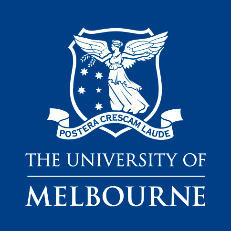 health & safetyengage a service provider/contractor checklistAuthorising officer:     Contact details:      Contract manager:      Contact details:      Other:      Contact details:      Name of contractor:      Company name:      Mailing address:      Mailing address:      Phone:      Email:      Location (Bld number/room number etc):      Commencement date:      Other:      Other:      Describe work or attach relevant document (eg quote for works):Describe:RequirementsRequirementsService provider/contractor to be supervised at all times by an authorised representative of the University. Local induction provided, if not supervised at all times.Service provider/contractor has provided a copy of qualifications or licences required to undertake the work. Qualifications/licences sighted (list):       N/ARequirementsRequirementsService provider/contractor to be supervised at all times by an authorised representative of the University. Local induction provided, if not supervised at all times. Service provider/contractor has provided a copy of qualifications or licences required to undertake the work. Qualifications/licences sighted (list):       N/AService provider/contractor has provided suitable safe work procedures (eg SOP, JSA, SWMS) for the work.  The procedure(s) takes into consideration: health and safety legal requirements risks to service provider’s/contractor’s personnel from the University’s operations risks to service provider’s/contractor’s personnel from the service provider’s/contractor’s own activities risks to University of Melbourne employees, students or visitors from service provider’s/contractor’s activitiesRequirementsRequirementsLocal induction provided, if not supervised at all times. Service provider/contractor has provided a copy of qualifications or licences required to undertake the work. Qualifications/licences sighted (list):       N/AService provider/contractor has provided suitable safe work procedures (eg SOP, JSA, SWMS) for the work.  The procedure(s) takes into consideration: health and safety legal requirements risks to service provider’s/contractor’s personnel from the University’s operations risks to service provider’s/contractor’s personnel from the service provider’s/contractor’s own activities risks to University of Melbourne employees, students or visitors from service provider’s/contractor’s activitiesVery high risk work onlyWhere reasonably practicable, the service provider/contractor has a suitable Health & Safety Management Plan. Yes	 No (delivery of services is of such duration as to make the provision of a plan not reasonably practicable) Conformance	 Non conformance	 N/ADescribe (where applicable): Extend/renew contract	 Do not extend/renew contract	 N/ADescribe (where applicable):